Ενότητα: Ζωντανοί οργανισμοί – Ζώα                                                               Τάξη: Β΄ Ερωτήσεις: 1. Σημειώστε κάτω από κάθε εικόνα τις φράσεις ζωντανός οργανισμός ή μη ζωντανός οργανισμός. 2. Εντοπίστε στην εικόνα και γράψτε πιο κάτω 2 ζωντανούς και 2 μη ζωντανούς οργανισμούς. 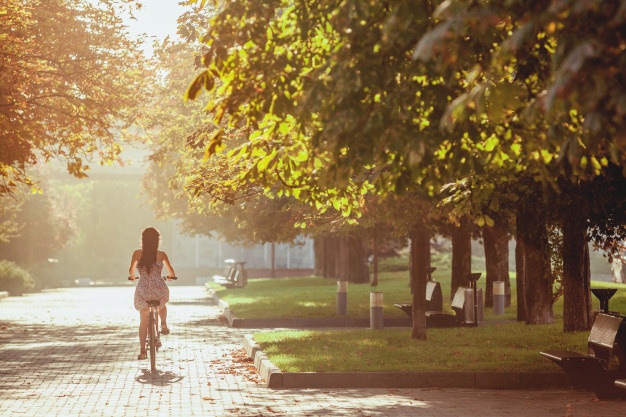 3. Απαντήστε τις πιο κάτω ερωτήσεις, όπως το παράδειγμα: Ο ήλιος είναι ζωντανός οργανισμός; Εξηγήστε γιατί. Ο ήλιος δεν είναι ζωντανός οργανισμός, γιατί δεν τρέφεται ούτε αναπνέει. Η λεμονιά είναι ζωντανός οργανισμός; Εξηγήστε γιατί.………………………………………………………………………………………………………………………………………………………………………………………………………………………………Το σύννεφο είναι ζωντανός οργανισμός; Εξηγήστε γιατί. ………………………………………………………………………………………………………………………………………………………………………………………………………………………………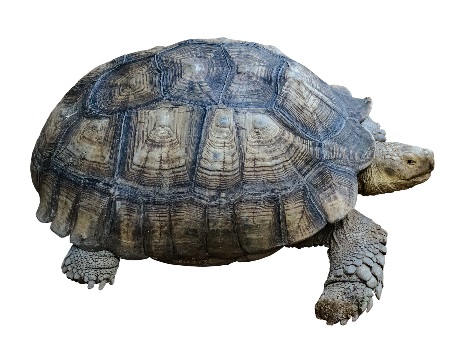 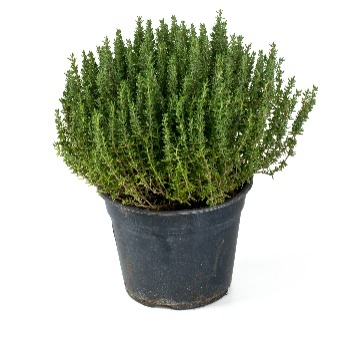 ……………………………………….……………………………………….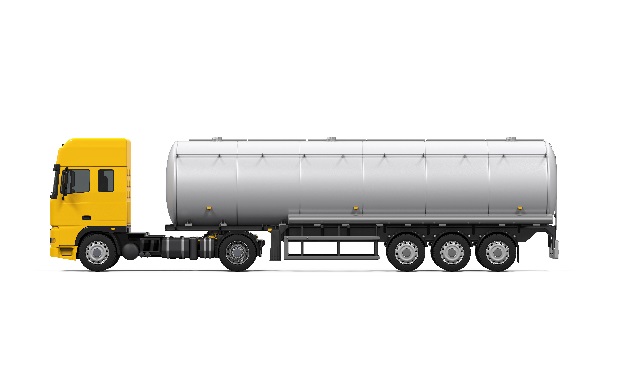 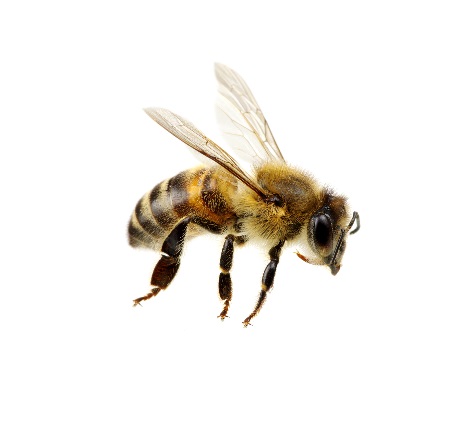 ……………………………………….……………………………………….Ζωντανοί ΟργανισμοίΜη ζωντανοί οργανισμοί1. ……………………………………….1. ……………………………………….2. ……………………………………….2. ……………………………………….